F-04LISTA DE PROCEDURIProceduri operaționale care susțin Sistemul de control intern / managerialProceduri de autoevaluare instituționalăProceduri pentru control a documentelor și a înregistrărilorProceduri pentru monitorizare, evaluare, revizuire și îmbunătățire a calitățiiProceduri pentru evaluarea sistematică a așteptărilor educabililor și a altor beneficiari relevanțiProceduri pentru evaluarea sistematică a satisfacției personaluluiProceduri pentru comunicare internă, decizie și raportareProceduri pentru comunicare externă cu beneficiarii educației, cu instituții și angajatoriProceduri pentru prevenirea perturbărilor majoreProceduri privind accesul la informațiile de interes publicŞCOALA POSTLICEALĂ 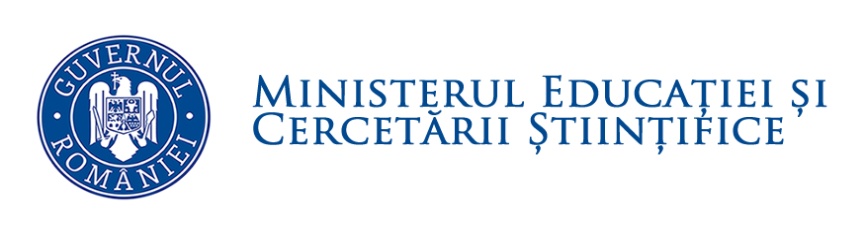 “DIMITRIE CANTEMIR”    ŞCOALA POSTLICEALĂ “DIMITRIE CANTEMIR”              TÎRGU MUREŞStr. Bodoni Sándor, nr. 3-5Cod poștal: 540545Tel/Fax:+40-365-401129Email:contact@scoalacantemir.roWebsite: www.scoalacantemir.ro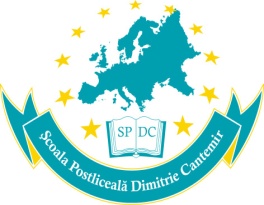 Procedură privind elaborarea procedurilor operaționaleP-AC-01Procedură privind elaborarea, aplicarea și verificarea oraruluiP-AC-02Procedură privind întocmirea planificărilor calendaristiceP-AC-03Procedură privind elaborarea, stabilirea și revizuirea ofertei CDȘ la nivelul școliiP-AC-04Procedură de întocmire și revizuire a ofertei educaționaleP-AC-05Procedură de întocmirea și revizuirea PDI, a planurilor operaționale/ managerialeP-AC-06Procedură de de autoevaluare instituționalăP-AC-07Procedură de evaluare a personalului didactic, didactic auxiliar și nedidacticP-AC-08Procedură de evaluare a cadrelor didactice de către eleviP-AC-09Procedură privind formarea și perfecționarea continuă a cadrelor didacticeP-AC-10Procedura de optimizare a procesului învățăriiP-AC-11Procedură privind determinarea stilurilor de învățareP-AC-12Procedură de încheiere a situației școlare semestrială/anualăP-AC-13Procedură de evaluare internă în vederea evaluării externe periodiceP-AC-14Procedură privind finalizarea studiilorP-AC-15Procedură privind elaborarea proiectului de absolvireP-AC-16Procedură de controlul documentelorP-AC-17Procedură privind modul de completare a registrului matricol și a foilor matricoleP-AC-18Procedură privind întocmirea și actualizarea fișelor postP-AC-19Procedură de management resurse umaneP-AC-20Procedură de evaluare a rezultatelor învățăriiP-AC-21Procedura privind informarea regulată a elevilor privind progresul realizatP-AC-22Procedură privind abordarea punctelor slabe rezultate din autoevaluareP-AC-23Procedură de evaluare sistematică a așteptărilor educabililorP-AC-24Procedură privind evaluarea sistematică a satisfacției personalului angajatP-AC-40Procedură de acces la echipamenteP-AC-25Procedură privind comunicarea internăP-AC-26Procedură de colectare regulată a feed-back-ului din partea elevilorP-AC-27Procedură privind comunicarea externăP-AC-28Procedură privind  SSMP-AC-29Procedură privind asigurarea asistenței medicaleP-AC-30Procedură privind combaterea violențeiP-AC-31Procedură în caz de incendiuP-AC-32Procedură de orientare și consiliere a elevilorP-AC-33Procedură referitoare la situațiile de urgențăP-AC-34Procedură referitoare la situații de urgență - cutremurP-AC-35Procedură referitoare la situații de urgență – accident chimicP-AC-36Procedură de acordare a primului ajutorP-AC-37 Procedură privind acoperirea orelor în cazul absenței neașteptate a cadrelor didacticeP-AC-3840.Procedură privind accesul la informațiile de interes publicP-AC-39